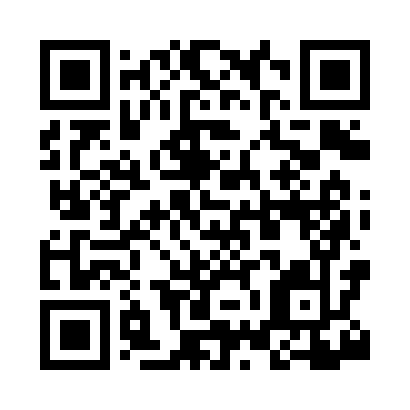 Prayer times for East Oakmont, Pennsylvania, USAMon 1 Jul 2024 - Wed 31 Jul 2024High Latitude Method: Angle Based RulePrayer Calculation Method: Islamic Society of North AmericaAsar Calculation Method: ShafiPrayer times provided by https://www.salahtimes.comDateDayFajrSunriseDhuhrAsrMaghribIsha1Mon4:145:531:235:238:5410:322Tue4:155:531:235:238:5310:323Wed4:165:541:245:238:5310:314Thu4:175:541:245:238:5310:315Fri4:175:551:245:238:5310:306Sat4:185:561:245:238:5210:307Sun4:195:561:245:238:5210:298Mon4:205:571:245:238:5210:289Tue4:215:581:255:238:5110:2810Wed4:225:581:255:238:5110:2711Thu4:235:591:255:238:5010:2612Fri4:246:001:255:238:5010:2513Sat4:256:001:255:238:4910:2514Sun4:266:011:255:238:4910:2415Mon4:276:021:255:238:4810:2316Tue4:286:031:255:238:4810:2217Wed4:306:041:255:238:4710:2118Thu4:316:041:265:238:4610:2019Fri4:326:051:265:238:4610:1920Sat4:336:061:265:238:4510:1821Sun4:346:071:265:238:4410:1622Mon4:366:081:265:228:4310:1523Tue4:376:091:265:228:4210:1424Wed4:386:101:265:228:4210:1325Thu4:396:101:265:228:4110:1126Fri4:416:111:265:228:4010:1027Sat4:426:121:265:218:3910:0928Sun4:436:131:265:218:3810:0729Mon4:456:141:265:218:3710:0630Tue4:466:151:265:208:3610:0531Wed4:476:161:265:208:3510:03